Mobile Crisis ServicesAlleghany, Ashe, Avery, Watauga, and Wilkes Counties 1-877-492-2785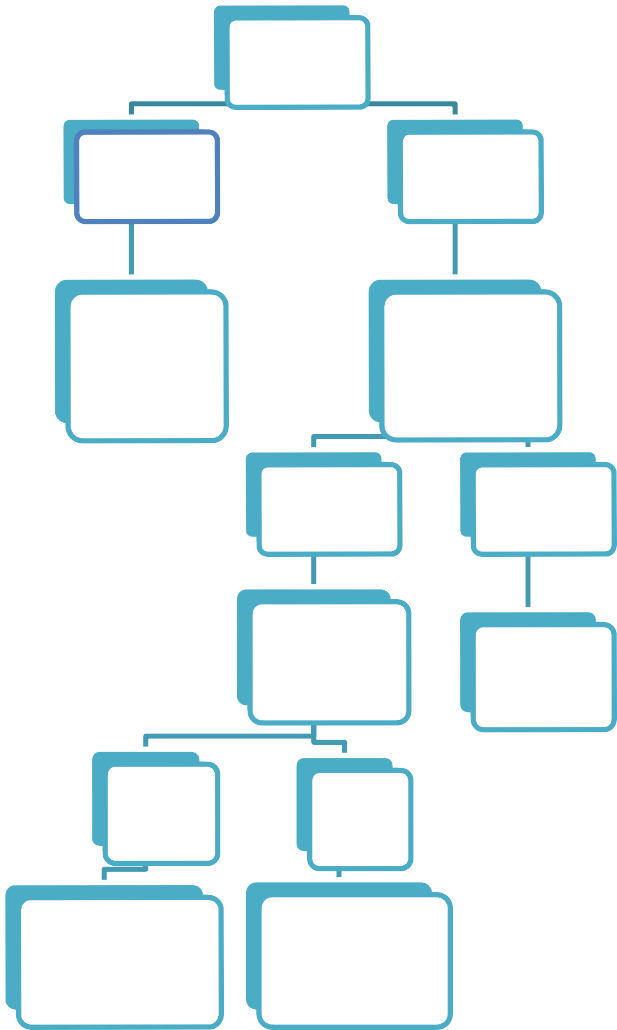 Mobile Crisis ServicesAlleghany, Ashe, Avery, Watauga, and Wilkes Counties 1-877-492-2785